決標公告資料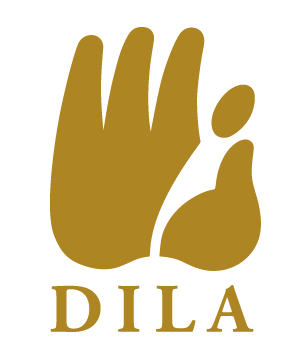 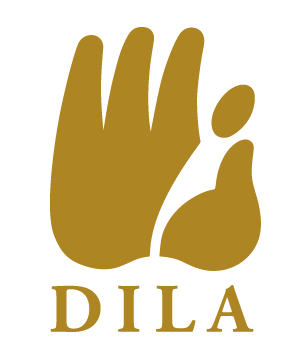 【機關名稱】法鼓學校財團法人法鼓文理學院【單位名稱】總務處營繕組【機關地址】新北市金山區法鼓路700號【聯 絡 人】呂泰隆【聯絡電話】02-24980707轉5007【傳真號碼】02-24082317【標案案號】1091000760【標案名稱】揚生館熱泵壓縮機維修工程【招標方式】限制性招標【決標方式】底價決標【標的分類】財物類【開標時間】109.9.14【決標時間】109.9.14【決標公告日期】109.9.15【決標金額】$425,000元【得標廠商】台灣前川股份有限公司